Starter Kit CamЭто стартовый комплект беспроводной сигнализации, состоящий из: одной централи Hub 2, одного датчика движения с фотофиксацией тревог Motion Cam, одного датчика открытия Door Protect, одного брелока Space Control.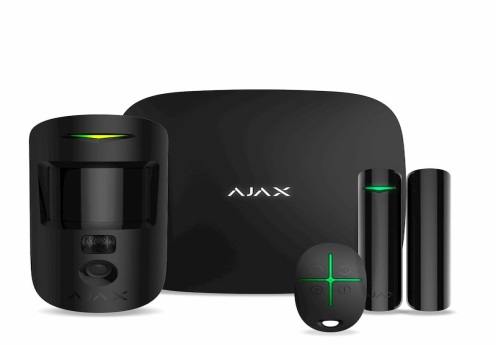 Как работает этот комплект. Централь Hub 2 служит для передачи сигналов тревоги от датчиков	 на ваш телефон и на пульт наблюдения охранной фирмы. 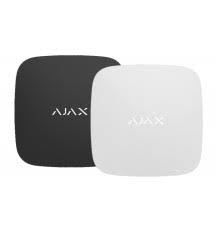 Технические параметры Hub 2Классификация - Интеллектуальная централь системы безопасности с поддержкой датчиков с фотофиксациейТип установки - В помещенииПодключаемых устройств - 100Видеонаблюдение - До 25 камер или видеорегистраторовПользователей - 50Комнат - 50Охранных групп - 9Поддержка датчиков MotionCamКаналы связи – Ethernet, Две 2G SIM-картыСигнал тревоги - Время доставки: 0,15 с
Типы уведомлений: СМС, звонок, pushПереключение между SIM-картами - 4 минутыСвязь с пультом охраны - Contact ID, SIAСкорость передачи тревоги на пульт охраны - МгновенноОперационная система - OS MalevichПитание - Питание от сети 110−240 В
Резервный аккумулятор: Li-Ion 2 А·ч До 16 часов автономной работы при выключенном EthernetРадиопротокол JewellerДальность связи с датчиками — до 2000 м на открытом пространстве Двусторонняя связь между устройствами
Рабочие частоты — 868,0−868,6 МГц
Саморегулируемая мощность радиосигнала — до 25 мВт
Блочное шифрование, основанное на алгоритме AES
Период опроса датчиков — 12-300 секунд
Частотный хоппингРадиопротокол WingsПередача серий фотографий Проверка доставки фотоподтвержденийДиапазон рабочих температур - От −10°С до +40°СРазмеры - 163 × 163 × 36 ммВес - 362 гСертификация - ДСТУ EN 50131Гарантия - Меняем и ремонтируем в течение 24 месяцев от даты продажи. Гарантия не распространяется на аккумуляторыКомплектация - Интеллектуальная централь Ajax Hub 2
Крепёжная панель SmartBracket
Кабель питания
Кабель Ethernet
Монтажный комплект
SIM-карта (зависит от региона продаж)
ИнструкцияПодключаемых ReX - 5Сценариев – 32Датчик движения с фотофиксацией тревог Motion Cam в режиме охраны фиксирует движения людей и в случае обнаружения подаёт сигнал тревоги фотографируя нарушителей.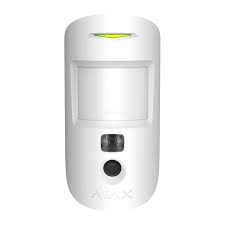 Технические параметры Motion CamКлассификация - Извещатель охранный оптико-электронный радиоканальный с фотокамеройТип датчика - БеспроводнойИспользование - В помещенииДальность обнаружения движения - До 12 мИммунитет к животным - Вес до 20 кг, рост до 50 смСовместимость - Работает только с Hub 2Чувствительный элемент - PIR-сенсорУгол обзора датчика движения - Горизонтальный — 88.5°; Вертикальный — 80°Угол обзора камеры - 90°Время доставки сигнала тревоги - 0.15 сФото при тревоге - Время доставки фотографии при настройках по умолчанию: до 9 секундРазрешение фото: до 640 × 480 пикселейСнимков в серии: 1-5 штукИнфракрасная подсветка для съёмки в темноте - ЕстьЧувствительность - Настраиваемая, 3 уровняРекомендуемая высота установки - 2,4 мПитание - Элемент питания: 2 батареи CR123AНапряжение питания 3 ВСрок работы от батареи — до 4 лет (до 2,5 лет при включении настройки “Задержка на вход”)Радиопротокол JewellerДальность связи с датчиками — до 1700 м на открытом пространстве
Двусторонняя связь между устройствами
Рабочие частоты — 868,0−868,6 МГц
Саморегулируемая мощность радиосигнала — до 20 мВт
Блочное шифрование, основанное на алгоритме AES
Период опроса датчиков — 12−300 с
Частотный хоппингРадиопротокол WingsПередача серий фотографийТемпературный сенсор - ЕстьДиапазон рабочих температур - От 0°С до +40°СДопустимая влажность - До 75%АнтисаботажЗащита от подлога
Оповещение о глушении
Тампер на открытие и попытку отрыва от крепленияСовместимость с ПЦНТревоги по движению передаются на ПЦН с поддержкой протоколов SIA и Contact IDФотоподтверждение тревог передаются на ПЦН Manitou и в приложение Ajax PRO DesktopУдалённая настройка и тестированиеКласс защиты - IP50Размеры - 135 × 70 × 60 ммВес - 167 гГарантия - Гарантийное обслуживание в течение 24 месяцев от даты продажи. Гарантия не распространяется на батарею.Комплектация - Датчик движения MotionCam
Крепёжная панель SmartBracket
2 элемента питания CR123A (предустановлены)
Монтажный комплект
Краткая инструкцияДатчик открытия Door Protect сообщает о взломе двери или окна. Устанавливается на все типы дверей, в том числе на металлическую основу. Определяет открытие окна или двери с помощью геркона.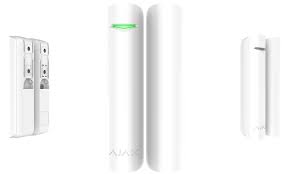 Технические параметры Door ProtectКлассификация - Извещатель охранный точечный магнитоконтактный радиоканальныйТип датчика - БеспроводнойСпособ установки - Внутри помещенийСовместимость - Работает с Hub, Hub Plus, Hub 2, ReX, ocBridge Plus, uartBridgeЧувствительный элемент - ГерконВремя доставки сигнала тревоги - 0,15 сПорог срабатывания - Малый магнит — 1 см
Большой магнит — 2 смПитание - Элемент питания: батарея CR123A. Напряжение питания 3 В.
Срок работы от батареи — до 7 летРадиопротокол JewellerДальность связи с централью — до 1200 м на открытом пространстве
Двусторонняя связь между устройствами
Рабочие частоты — 868,0—868,6 МГц
Саморегулируемая мощность радиосигнала — до 20 мВт
Блочное шифрование, основанное на алгоритме AES
Период опроса датчика — 12—300 секундТемпературный сенсор - ЕстьДиапазон рабочих температур - От -10°С до +40°СДопустимая влажность - До 75%АнтисаботажЗащита от подлога
Оповещение о глушении
Тампер на открытие и отрывУдаленная настройка и тестирование Размеры - Диаметр: 20 мм. Высота: 90 ммВес - 29 гСертификация - ДСТУ EN 50131, Соответствует требованиям технического регламента радиооборудованияГарантия - Меняем и ремонтируем в течение 24 месяцев с даты продажи. Гарантия не распространяется на батареи.Комплектация:Датчик открытия DoorProtect
Крепежная панель SmartBracket
Два магнита
Элемент питания CR123A (предустановлен)
Выносная клемма
Монтажный комплект
Инструкция.Space Control - карманный брелок для управления режимами охраны -постановкой и снятия, ночной режим, отправляет сигнал тревоги на пульт нажатием одной кнопки на брелке.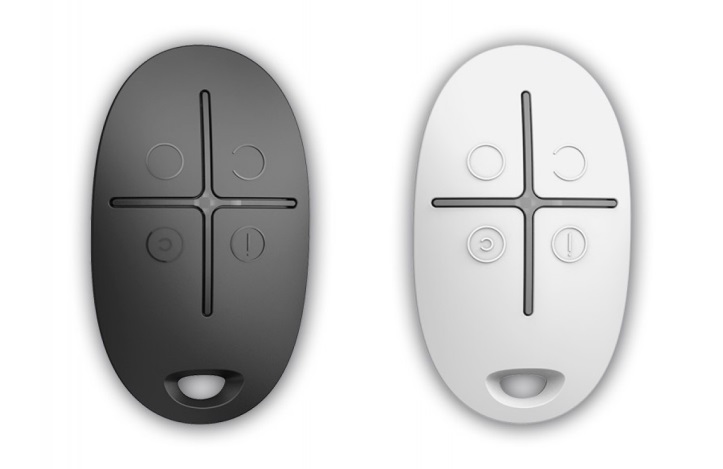 Технические параметры Space ControlКлассификация - Брелок 4-х кнопочный с обратной связьюСовместимость - Работает с Hub, Hub Plus, Hub 2, ReX, ocBridge Plus, uartBridgeКоличество кнопок - 4Программное отключение тревожной кнопки - ЕстьПитание - Элемент питания: батарея CR2032. Напряжение питания  3 В. Срок работы  батареи — до 5 летРадиопротокол JewellerДальность связи с централью — до 1300 м на открытом пространстве
Двусторонняя связь между устройствами
Рабочие частоты — 868,0-868,6 МГц
Саморегулируемая мощность радиосигнала — до 20 мВт
Блочное шифрование, основанное на алгоритме AESДиапазон рабочих температур - От −25°С до +50°СДопустимая влажность - До 95%Размеры - 65 × 37 × 10 ммВес - 13 гСертификация - ДСТУ EN 50131, Соответствует требованиям технического регламента радиооборудованияГарантия - Меняем и ремонтируем в течение 24 месяцев с даты продажи. Гарантия не распространяется на батареи.Комплектация - Брелок SpaceControl. Батарея CR2032 (предустановлена). Инструкция.